DOTAZNÍKobsahujúci základné informácie o členovi ÚKSNázov organizácieKontaktné údaje organizácieAdresa:Telefón:E-mail:Web:Logo organizácieAko príloha k dotazníku vo formáte .jpeg, .pdf, .png a i.Dátum vznikuPredmet činnosti Informácie o organizáciiVo forme stručnej charakteristiky, prípadne vo forme prezentácie, letáku, brožúry v elektronickej podobe ako príloha k dotazníkuPočet zamestnancovZískané certifikáty, labels Očakávania od členstva v ÚKSDotazník vyplnil:Miesto:Dňa:Údaje poskytnuté prostredníctvom dotazníka budú slúžiť len pre interné potreby Únie klastrov Slovenska. Vyplnením dotazníka organizácia zároveň vyjadruje súhlas s používaním svojho loga na webstránke www.uksk.sk, na prezentáciách ÚKS a na propagačných materiáloch ÚKS.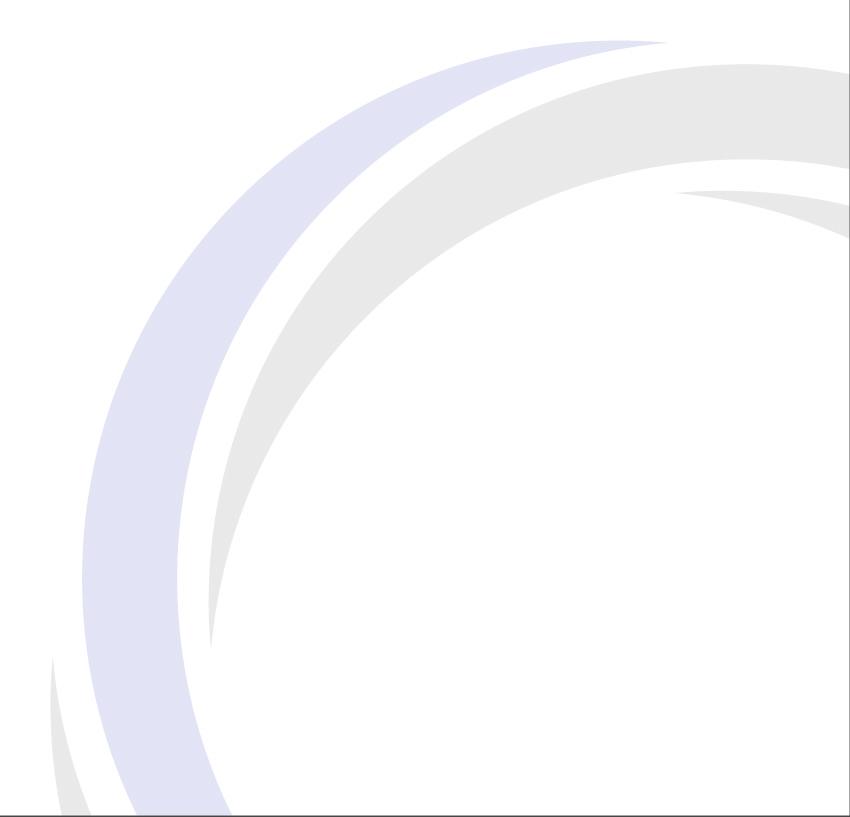 